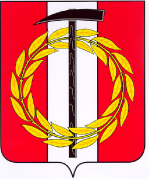 ФИНАНСОВОЕ УПРАВЛЕНИЕ АДМИНСТРАЦИИ КОПЕЙСКОГО ГОРОДСКОГО ОКРУГАЧЕЛЯБИНСКОЙ ОБЛАСТИПРИКАЗот 18.02.2021                                                                                       № 11- ПРФУ                    В целях реализации части 5 статьи 99 Федерального закона «О контрактной системе в сфере закупок товаров, работ, услуг для обеспечения государственных и муниципальных нужд» и во исполнение постановления Правительства Российской Федерации от 28.11.2013 г. № 1084 «О порядке ведения реестра контрактов, заключенных заказчиками, и реестра контрактов, содержащего сведения, составляющие государственную тайну»ПРИКАЗЫВАЮ:1. Утвердить прилагаемый Порядок взаимодействия при осуществлении контроля финансового управления администрации Копейского городского округа с субъектами контроля в сфере закупок товаров, работ, услуг для обеспечения муниципальных нужд.2. Приказ финансового управления администрации Копейского городского округа Челябинской области от 29.01.2018 № 6-ПРФУ «О Порядке взаимодействия при осуществлении контроля финансового управления администрации Копейского городского округа с субъектами контроля в сфере закупок товаров, работ, услуг для обеспечения муниципальных нужд» отменить.3. Настоящий приказ вступает в силу со дня его подписания.4. Организацию выполнения настоящего приказа возложить на начальника отдела исполнения местного бюджета Швенденкову М.В.Начальник финансового управленияадминистрации городского округа         	                                          Ю.А. РамихУТВЕРЖДЕНприказом финансового                управленияадминистрации Копейского городского округаот 18.02.2021   № 11-ПРФУПорядоквзаимодействия  при осуществлении контроля финансового управления Копейского городского округа с субъектами контроля в сфере закупок товаров, работ, услуг для обеспечения муниципальных нужд1. Настоящий Порядок взаимодействия при осуществлении контроля финансового управления администрации Копейского городского округа с субъектами контроля в сфере закупок товаров, работ, услуг для обеспечения муниципальных нужд (далее – Порядок) устанавливает особенности взаимодействия финансового управления администрации Копейского городского округа (далее  – финансовое управление) с субъектами контроля, указанными в пункте 8 Правил осуществления контроля, предусмотренного частями 5 и 5.1 статьи 99 Федерального закона «О контрактной системе в сфере закупок товаров, работ, услуг для обеспечения государственных и муниципальных нужд», утвержденных постановлением Правительства Российской Федерации от 06.08.2020 г. № 1193 (далее, соответственно – субъекты контроля, Правила контроля), при размещении ими в единой информационной системе в сфере закупок (далее – ЕИС) или направлении на согласование  в финансовое управление документов, определенных Федеральным законом от 05.04.2013 г. № 44-ФЗ «О контрактной системе в сфере закупок товаров, работ, услуг для обеспечения государственных и муниципальных нужд» (далее – Федеральный закон № 44-ФЗ), постановлением Правительства Российской Федерации от 28.11.2013 г. № 1084 «О порядке ведения реестра контрактов, заключенных заказчиками, и реестра контрактов, содержащего сведения, составляющие государственную тайну» (далее – постановление № 1084), в целях  осуществления контроля, предусмотренного частью 5 статьи 99 Федерального закона № 44-ФЗ (далее, соответственно – контроль, объекты контроля).2. К субъектам контроля в рамках настоящего Порядка относятся:а) муниципальные заказчики, осуществляющие закупки от имени Копейского городского округа за счет средств бюджета городского округа, в том числе при передаче им полномочий муниципального заказчика в соответствии с бюджетным законодательством Российской Федерации; б) муниципальные бюджетные учреждения, осуществляющие закупки в соответствии с частью 1 статьи 15 Федерального закона № 44-ФЗ; в) муниципальные автономные учреждения, осуществляющие закупки в соответствии с частью 4 статьи 15 Федерального закона № 44-ФЗ;г) муниципальные унитарные предприятия, осуществляющие закупки за счет средств субсидий, предоставленных им из бюджета городского округа на осуществление капитальных вложений в объекты собственности муниципального образования «Копейского городского округа» (далее - муниципальные унитарные предприятия).3. Взаимодействие субъектов контроля с финансовым управлением в целях контроля информации, определенной частью 5 статьи 99 Федерального закона № 44-ФЗ, содержащейся в объектах контроля (далее - контролируемая информация), осуществляется: 1) при размещении в ЕИС посредством информационного взаимодействия ЕИС с государственной интегрированной информационной системой управления общественными финансами «Электронный бюджет» (далее – информационная система «Электронный бюджет») объектов контроля в форме электронного документа в соответствии с едиными форматами, установленными Министерством финансов Российской Федерации в соответствии с Правилами функционирования единой информационной системы в сфере закупок, утвержденными постановлением Правительства Российской Федерации от 23 декабря 2015 г. № 1414;2)  при согласовании финансовым управлением информации об объектах контроля, сведения о которых не составляют государственную тайну и не подлежащих в соответствии с Федеральным законом размещению в ЕИС  в электронном виде, посредством автоматизированной системы «АЦК - Финансы» (далее – «АЦК – Финансы»);3) при проведении финансовым управлением проверок, предусмотренных подпунктами «б» и «в» пункта 11 Правил контроля, при осуществлении закупки у единственного поставщика (подрядчика, исполнителя) в случаях, предусмотренных пунктами 2, 3, 6, 7, 10-14, 16, 17, 19, 22, 31-33, 35, 37-39, 47, 48, 54, 55 части 1 статьи 93 Федерального закона № 44-ФЗ, с учетом особенностей, предусмотренных пунктом 7 настоящего Порядка;4) при согласовании финансовым управлением информации об объектах контроля, сведения о которых составляют государственную тайну, в соответствии с положениями Правил контроля;5) при отсутствии технической возможности размещения в ЕИС объектов контроля в форме электронных документов, возможно представление объектов контроля в финансовое управление на бумажном носителе с учетом положений настоящего Порядка.4. Взаимодействие финансового управления с субъектами контроля в части осуществления контроля объектов, сведения о которых не составляют государственную тайну и не подлежащих в соответствии с Федеральным законом 44-ФЗ размещению в ЕИС, осуществляется с учетом следующих особенностей:а) субъекты контроля, указанные в подпункте «а» пункта 2 настоящего Порядка, обеспечивают своевременное формирование в «АЦК - Финансы» электронного документа «Договор», с обязательным указанием поля «Тип договора» значения «Малые закупки» и прикрепляют подтверждающие сканированные копии документов. Прикрепленные документы  должны хорошо читаться, все надписи, печати, подписи должны быть различимы. Каждый документ должен быть оформлен одним вложением. При этом в каждом направленном вложении должно быть не более одного документа, такой файл должен иметь название, отражающее суть вложенного документа и содержать количество страниц в нем.Требования, предъявляемые к электронным копиям документов, используемым при реализации требований:-   допустимые форматы файлов – JPEG, TIFF, PDF; - допустимый общий объем всех вложений не должен превышать 4 Мb. Субъект контроля выполняет действие «Обработать» для перевода электронного документа «Договор» на статус «Принят». Электронный документ «Договор» перейдет на статус «Принят» и автоматически сформируется электронный документ «Бюджетное обязательство» на статусе «Резерв». Электронный документ «Бюджетное обязательство» на статусе «Резерв» подписывается электронной подписью (при электронном документообороте с использованием электронной подписи)  лица, имеющего право действовать от имени субъекта контроля, для передачи электронного документа «Бюджетное обязательство» на контроль в финансовое управление.Финансовое управление осуществляет контроль общей суммы  электронного документа «Договор» на предмет непревышения суммы указанной в разделе «Особые закупки» плана-графика закупок. Срок проведения контроля составляет 5 (пять) рабочих дня с момента перевода электронного документа «Договор» на статус «Принят».По результатам контроля финансовое управление  переводит  электронный документ «Договор» на статус «Зарегистрирован» или «Отказан». Перевод электронного документа «Договор» на статус «Зарегистрирован» или «Отказан» свидетельствует о соответствии/несоответствии контролируемой информации. Субъект контроля вносит соответствующие изменения в электронный документ  на статусе «Отказан» путем его перерегистрации для устранения замечаний, с указанием вносимых изменений. Субъект контроля осуществляет закупки после успешного прохождения контроля;б) субъекты контроля, указанные в подпункте «б», пункта 2 настоящего Порядка, обеспечивают своевременное формирование в «АЦК - Финансы» электронного документа «Сведения об обязательствах и договоре БУ/АУ» с прикреплением подтверждающих сканированных копий документов. Прикрепленные документы  должны хорошо читаться, все надписи, печати, подписи должны быть различимы. Каждый документ должен быть оформлен одним вложением. При этом в каждом направленном вложении должно быть не более одного документа, такой файл должен иметь название, отражающее суть вложенного документа, и содержать количество страниц в нем.Требования, предъявляемые к электронным копиям документов, используемым при реализации требований:-   допустимые форматы файлов – JPEG, TIFF, PDF;- допустимый общий объем всех вложений не должен превышать 4 Мb. При заполнении поля «Тип Договора» указывается значение «Малые закупки», заполняют поля «Вид Договора» указываются значения «44-ФЗ» или «223-ФЗ».  Субъект контроля выполняет действие «Завершить подготовку» для перевода электронного документа «Сведения об обязательствах и договоре БУ/АУ» на статус «Подготовлен».После перевода электронного документа «Сведения об обязательствах и договоре БУ/АУ» на статус «Подготовлен» субъект контроля подписывает (при электронном документообороте с использованием электронной подписи) электронный документ «Сведения об обязательствах и договоре БУ/АУ» электронной подписью лица, имеющего право действовать от имени субъекта контроля.После подписания электронного документа «Сведения об обязательствах и договоре БУ/АУ» электронной подписью лица, имеющего право действовать от имени субъекта контроля (при электронном документообороте с использованием электронной подписи), субъект контроля выполняет действие «Направить ФО» для передачи его на контроль в финансовое управление, а в случае  осуществления закупок за счет средств субсидии на иные цели «Сведения об обязательствах и договоре БУ/АУ» подлежат передаче на контроль в финансовое управление после согласования отраслевым функциональным органом администрации Копейского городского округа, осуществляющим функции и полномочия учредителя.Финансовое управление осуществляет контроль общей суммы электронного документа «Сведения об обязательствах и договоре БУ/АУ» на предмет непревышения суммы указанной в разделе «Особые закупки» плана-графика закупок. Срок проведения контроля составляет 5 (пять) рабочих дня с момента перевода электронного документа «Сведения об обязательствах и договоре БУ/АУ» на статус «Принят».По результатам контроля финансовое управление переводит электронныйдокумент «Сведения об обязательствах и договоре БУ/АУ» на статус «Зарегистрирован» или «Отказан». Перевод электронного документа «Сведения об обязательствах и договоре БУ/АУ» на статус «Зарегистрирован» или «Отказан» свидетельствует о соответствии/несоответствии контролируемой информации. Субъект контроля вносит соответствующие изменения в электронный документ «Сведения об обязательствах и договоре БУ/АУ» на статусе «Отказан» путем его перерегистрации для устранения замечаний, с указанием вносимых изменений. Субъект контроля осуществляет закупки после успешного прохождения контроля.5. Взаимодействие финансового управления с субъектами контроля при направлении извещения об осуществления закупки (приглашения принять участие в закрытом способе определения поставщика) осуществляется с учетомследующих особенностей:а) субъекты контроля, указанные в подпункте «а» пункта 2 настоящего Порядка, не позднее чем за 2 (два) рабочих дня до момента направлении извещения об осуществления закупки (приглашения принять участие в закрытом способе определения поставщика) формируют в «АЦК - Финансы» электронный документ «Договор». В сформированном электронном документе «Договор» субъекты контроля обязательно заполняют следующие поля:«Идентификационный код закупки» - указывается идентификационный код закупки, сформированный в извещении об осуществлении закупки;«Основание» - указывается наименование объекта закупки (за исключением проведения закупки закрытым способом определения поставщика);«Тип договора» - указывается способ определения поставщика (подрядчика, исполнителя).Субъект контроля выполняет действие «Обработать» для перевода электронного документа «Договор» на статус «Принят». Электронный документ «Договор» перейдет на статус «Принят» и автоматически сформируется электронный документ «Бюджетное обязательство» на статусе «Резерв». Электронный документ «Бюджетное обязательство» на статусе «Резерв» подписывается электронной подписью (при электронном документообороте с использованием электронной подписи) лица, имеющего право действовать от имени субъекта контроля, для передачи электронного документа «Бюджетное обязательство» на согласование в финансовое управление.Финансовое управление в «АЦК - Финансы» согласовывает электронный документ «Договор» и резервирует объемы финансового обеспечения соответствующие извещению о проведении закупки направленного для размещения в ЕИС. Согласование электронных документов в «АЦК - Финансы» составляет 3 (три) рабочих дня с момента перевода электронного документа «Договор» на статус «Принят».По результатам контроля финансовое управление переводит электронныйдокумент «Договор» на статус «Зарегистрирован». Перевод электронного документа «Договор» на статус «Зарегистрирован» свидетельствует о согласовании и резервировании объемов финансового обеспечения, необходимого для осуществления закупки товаров, работ, услуг;б) субъекты контроля, указанные в подпункте «б» пункта 2 настоящего Порядка, не позднее чем за 2 (два) рабочих дня до момента направлении извещения об осуществления закупки (приглашения принять участие в закрытом способе определения поставщика) формируют в «АЦК - Финансы» электронный документ «Сведения об обязательствах и договоре БУ/АУ». В сформированном электронном документе «Сведения об обязательствах и договоре БУ/АУ» субъекты контроля обязательно заполняют следующие поля: «Номер» - указывается идентификационный код закупки; «Идентификационный код закупки» - указывается идентификационный код закупки, сформированный в извещении об осуществлении закупки;«Основание» - указывается наименование объекта закупки (за исключением проведения закупки закрытым способом определения поставщика);«Тип договора» - указывается способ определения поставщика (подрядчика, исполнителя);«Вид договора» - указывается значение «44-ФЗ» или «223-ФЗ».Субъект контроля выполняет действие «Завершить подготовку» для перевода электронного документа «Сведения об обязательствах и договоре БУ/АУ» на статус «Подготовлен».После перевода электронного документа «Сведения об обязательствах и договоре  БУ/АУ» на статус «Подготовлен» субъект контроля подписывает (при электронном документообороте с использованием электронной подписи) электронный документ «Сведения об обязательствах и договоре БУ/АУ» электронной подписью лица, имеющего право действовать от имени субъекта контроля.После подписания электронного документа «Сведения об обязательствах и договоре БУ/АУ» электронной подписью (при электронном документообороте с использованием электронной подписи)  лица, имеющего право действовать от имени субъекта контроля, субъект контроля выполняет действие «Направить ФО» для передачи его на согласование в финансовое управление, а в случае осуществления закупок за счет средств субсидии на иные цели «Сведения об обязательствах и договоре БУ/АУ» подлежат передаче на контроль в финансовое управление после согласования в «АЦК - Финансы» отраслевым функциональным органом администрации Копейского городского округа, осуществляющим функции и полномочия учредителя.Финансовое управление в «АЦК - Финансы» согласовывает электронный документ «Сведения об обязательствах и договоре БУ/АУ» и резервирует объемы финансового обеспечения соответствующие извещению о проведении закупки, направленного для размещения в ЕИС. Согласование электронного документа в «АЦК - Финансы» составляет 3 (три) рабочих дня с момента перевода электронного документа «Сведения об обязательствах и договоре БУ/АУ» на статус «Принят».По результатам контроля финансовое управление переводит электронныйдокумент «Сведения об обязательствах и договоре БУ/АУ» на статус «Зарегистрирован». Перевод электронного документа «Сведения об обязательствах и договоре БУ/АУ» на статус «Зарегистрирован» свидетельствует о согласовании и резервировании объемов финансового обеспечения, необходимого для осуществления закупки товаров, работ, услуг.6. Взаимодействие финансового управления с субъектами контроля в части проведения проверок, предусмотренных подпунктами «б» и «в» пункта 11 Правил контроля, при осуществлении закупки у единственного поставщика (подрядчика, исполнителя) в случаях, предусмотренных пунктами 2, 3, 6, 7,   10-14, 16, 17, 19, 22, 31-33, 35, 37-39, 47, 48, 54, 55 части 1 статьи 93 Федерального закона № 44-ФЗ, осуществляется с учетом следующих особенностей:субъекты контроля, указанные в пункте 2 настоящего Порядка, направляют в финансовое управление на бумажном носителе в трех экземплярах проект контракта (субъект контроля обеспечивает идентичность информации документов), направляемый участнику закупки в соответствии с Федеральным законом № 44-ФЗ без использования ЕИС;сотрудник финансового управления обеспечивает регистрацию поступившего объекта, проставляет на таком объекте контроля регистрационный номер, дату и время получения, подпись уполномоченного должностного лица и возвращает 1 экземпляр субъекту контроля.Финансовое управление не позднее 3 рабочих дней, со дня, следующего за днем регистрации в финансовом управлении проекта контракта:проводит проверку цены контракта, указанной в проекте контракта на предмет непревышения финансового обеспечения, указанного в плане- графике, а также проверку формирования идентификационного кода закупки, указанного в проекте контракта на предмет соответствия порядку, предусмотренному частью 3 статьи 23 Федерального закона № 44-ФЗ. При  этом проводится проверка соответствия финансового обеспечения в разрезе планируемых платежей на текущий финансовый год, плановый период и последующие годы цене контракта;формирует уведомление о соответствии контролируемой информации Правилам контроля по форме, предусмотренной приложением № 5 к Правиламконтроля, либо направляет субъекту контроля протокол о несоответствии контролируемой информации Правилам контроля по форме, предусмотренной приложением № 3 к Правилам контроля.В случае отсутствия уведомления о соответствии контролируемой информации проект контракта участнику закупки не направляется.7. Взаимодействие финансового управления с субъектами контроля по результатам определения поставщика (подрядчика, исполнителя) и заключения муниципального контракта осуществляется с учётом следующих особенностей: а) субъекты контроля, указанные в подпункте «а» пункта 2 настоящего Порядка, обеспечивают направление информации о заключенном контракте (его изменении) в реестр контрактов ЕИС, одновременно уточняя необходимые поля в электронном документе «Договор», сформированном в соответствии с пунктом 5 настоящего Порядка, путем его перерегистрации, с указанием вносимых изменений.Субъект контроля обеспечивает своевременное внесение изменений в электронный документ «Договор» с обязательным уточнением поля «Номер» (указывается номер заключенного муниципального контракта).Субъект контроля выполняет действие «Обработать» для перевода электронного документа «Договор» на статус «Принят». Электронный документ «Договор» перейдет на статус «Принят» и автоматически сформируется электронный документ «Бюджетное обязательство» на статусе «Резерв». Электронный документ «Бюджетное обязательство» на статусе «Резерв» подписывается электронной подписью (при электронном документообороте с использованием электронной подписи),  лица, имеющего право действовать от имени субъекта контроля, для передачи электронного документа «Бюджетное обязательство» на контроль в финансовое управление. Финансовое управление в личном кабинете органа контроля в системе «Электронный бюджет» при получении информации о заключенном контракте (его изменении), проводит проверку контролируемой информации в соответствии с постановлением № 1084, а также проводит проверку электронного документа «Договор» на предмет соответствия представленным в информационной системе «Электронный бюджет» информации о заключенном контракте (его изменении). Отметка о прохождении контроля в личном кабинете органа контроля в информационной системе «Электронный бюджет» проставляется в случае соответствия электронных документов в «АЦК - Финансы».Срок согласования электронного документа в «АЦК - Финансы» составляет 3 (три) рабочих дня с даты направления информации о заключенном контракте (его изменении) в реестр контрактов ЕИС.По результатам контроля финансовое управление переводит электронный документ «Договор» на статус «Зарегистрирован» или «Отказан». Перевод электронного документа «Договор» на статус «Зарегистрирован» свидетельствует о соответствии контролируемой информации и согласовании объемов финансового обеспечения, необходимого для оплаты товаров, работ, услуг. В случае несоответствия контролируемой информации финансовое управление переводит электронный документ «Договор» на статус «Отказан». Субъект контроля вносит соответствующие изменения в электронный документ «Договор» на статусе «Отказан» путем его перерегистрации для устранения замечаний, с указанием вносимых изменений.  б) субъекты контроля, указанные в подпункте «б» пункта 2 настоящего Порядка, обеспечивается направление информации о заключенном контракте (его изменении) в реестр контрактов ЕИС, одновременно уточняя необходимые поля в электронном документе «Сведения об обязательствах и договоре БУ/АУ», сформированном в соответствии с пунктом 5 настоящего Порядка, путем его перерегистрации. Субъект контроля обеспечивает своевременное внесение изменений в электронный документ «Сведения об обязательствах и договоре БУ/АУ» с обязательным уточнением поля «Номер» (указывается номер заключенного муниципального контракта).Субъект контроля выполняет действие «Завершить подготовку» для перевода электронного документа «Сведения об обязательствах и договоре БУ/АУ» на статус «Подготовлен».После перевода электронного документа «Сведения об обязательствах и договоре БУ/АУ» на статус «Подготовлен» субъект контроля подписывает (при электронном документообороте с использованием электронной подписи)  электронный документ «Сведения об обязательствах и договоре БУ/АУ» электронной подписью лица, имеющего право действовать от имени субъекта контроля.После подписания (при электронном документообороте с использованием электронной подписи) электронного документа «Сведения об обязательствах и договоре БУ/АУ» электронной подписью лица, имеющего право действовать от имени субъекта контроля, субъект контроля выполняет действие «Направить ФО» для передачи его на контроль в финансовое управление, а в случае осуществления закупок за счет средств субсидии на иные цели «Сведения об обязательствах и договоре БУ/АУ» подлежат передаче на контроль в финансовое управление после согласования в «АЦК - Финансы» отраслевым функциональным органом администрации Копейского городского округа, осуществляющим функции и полномочия учредителя.Финансовое управление в личном кабинете органа контроля в системе «Электронный бюджет» при получении информации о заключенном контракте (его изменении), проводит проверку контролируемой информации в соответствии с постановлением № 1084, а также проводит проверку электронного документа «Сведения об обязательствах и договоре БУ/АУ» на предмет соответствия представленным в информационной системе «Электронный бюджет» информации о заключенном контракте (его изменении). Отметка о прохождении контроля в личном кабинете органа контроля в информационной системе «Электронный бюджет» проставляется в случае соответствия электронных документов в «АЦК - Финансы».Срок согласования электронного документа в «АЦК - Финансы» составляет 3 (три) рабочих дня с даты направления информации о заключенном контракте (его изменении) в реестр контрактов ЕИС.По результатам контроля финансовое управление переводит электронный документ «Сведения об обязательствах и договоре БУ/АУ» на статус «Зарегистрирован» или «Отказан». Перевод электронного документа «Сведения об обязательствах и договоре БУ/АУ» на статус «Зарегистрирован» свидетельствует о соответствии контролируемой информации и согласовании объемов финансового обеспечения, необходимого для оплаты товаров, работ, услуг. В случае несоответствия контролируемой информации финансовое управление переводит электронный документ «Сведения об обязательствах и договоре БУ/АУ» на статус «Отказан». Субъект контроля вносит соответствующие изменения в электронный документ «Сведения об обязательствах и договоре БУ/АУ» на статусе «Отказан» путем его перерегистрации для устранения замечаний, с указанием вносимых изменений.8. Финансовое управление осуществляет проверку контролируемой информации в первоочередном порядке в следующих случаях:при предоставлении в финансовое управление посредством «АЦК -Финансы» заявок на оплату расходов (заявок на выплату средств БУ/АУ) для проведения санкционирования соответствующих расходов;при осуществлении закупки в соответствии с пунктом 9 части 1 статьи 93 Федерального закона № 44-ФЗ.9. Электронные документы, формируемые субъектами контроля в ЕИС, должны быть подписаны соответствующей требованиям действующего законодательства электронной подписью лица, имеющего право действовать отимени субъекта контроля.10. Субъект контроля несет ответственность за:заключение и исполнение контракта в пределах доведенных лимитов бюджетных обязательств, а также за соответствие их утвержденному плану плану-графику закупок;полноту и достоверность информации, содержащейся в плане финансово-хозяйственной деятельности муниципального учреждения, а также за ее соответствие утвержденному плану-графику закупок;соблюдение сроков и порядка размещения информации в ЕИС;нарушение бюджетного законодательства и законодательства Российской Федерации о контрактной системе в сфере закупок.Начальник отдела исполнения                                                                          местного бюджета                                                                 М.В. ШвенденковаО Порядке взаимодействия при осуществлении контроля финансового управления администрации Копейского городского округа с субъектами контроля в сфере закупок товаров, работ, услуг для обеспечения муниципальных нужд